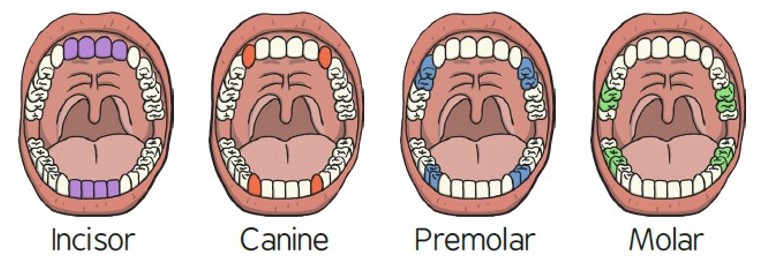 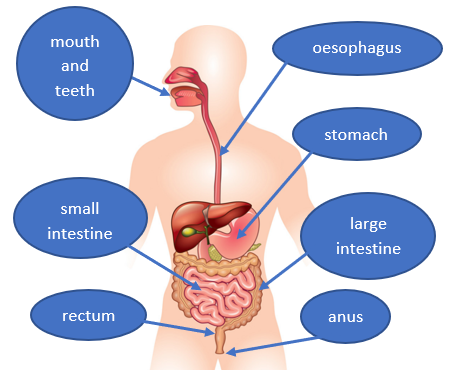 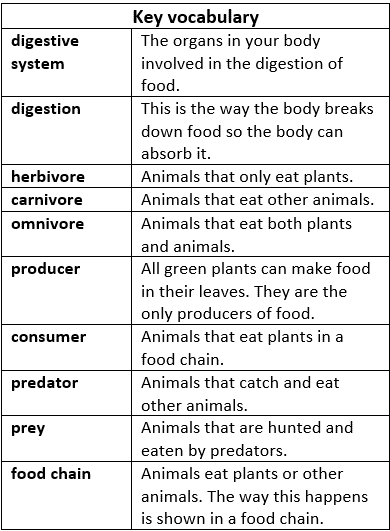 St Julie Catholic Primary School – ScienceSt Julie Catholic Primary School – ScienceSt Julie Catholic Primary School – ScienceTopic: Animals including HumansYear: 4Strand: Biology 